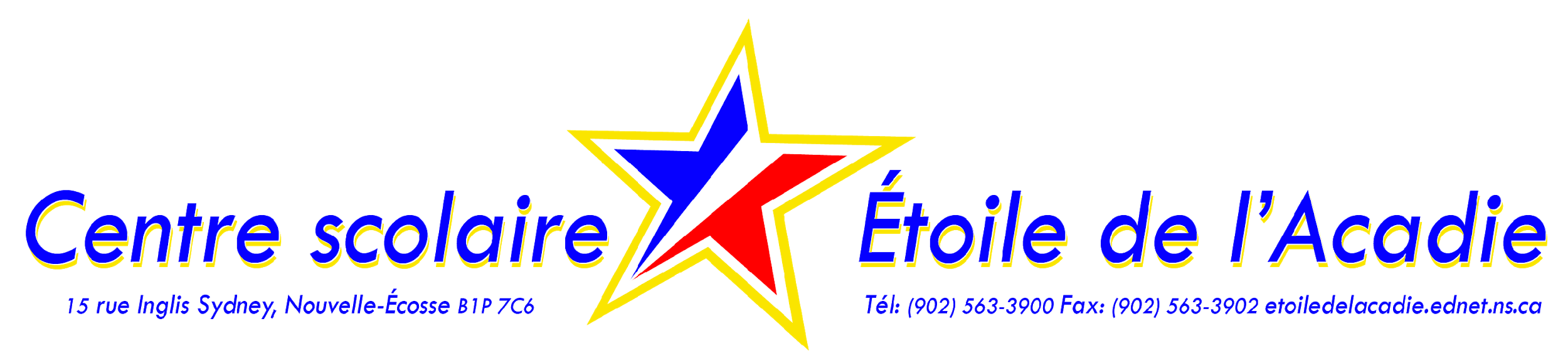 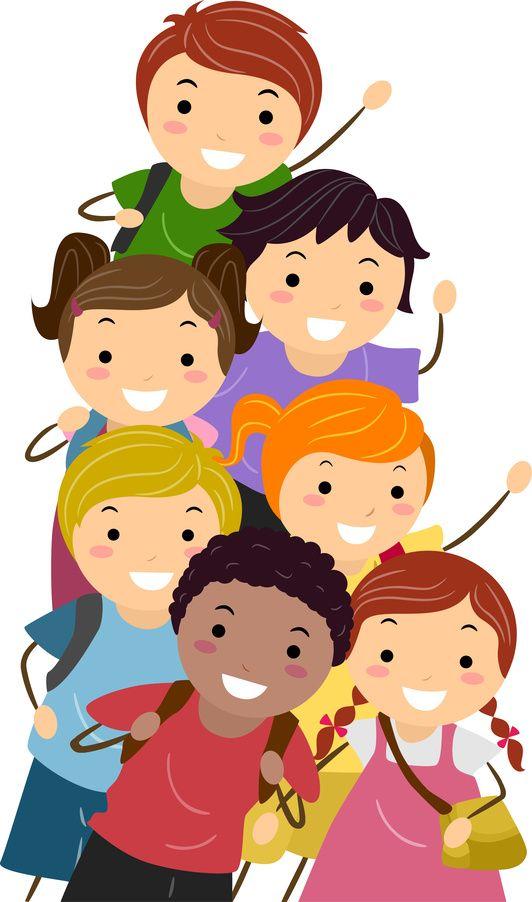 FOURNITURES SCOLAIRES 2019-2020			ENSEIGNANT(E) TITULAIRE : Mme Tara 		          NIVEAU : 2e annéeS’il vous plait bien identifier tous les objets au nom de votre enfant. (Sauf les duo-tangs qui seront séparés par couleur).NombreDescription✓15$Agenda, papier et cartouches d’encre1Habit pour éducation physique1Espadrilles non marquantes2Boîtes de mouchoirs pour la classe titulaire1Bouteille d’eau réutilisable1Boite de pansements1Boite de crayons de couleurs Crayola en bois (24 crayons)1Boite de crayons de couleurs Crayola en cire  1Boite de marqueurs Crayola3Marqueurs pour le tableau blanc1Taille-crayons avec réservoir2Sac à crayons (Pas de boite)4Gommes à effacer blanches12Crayons à mine HB (les aiguiser svp)4Gros bâtons de colle1Bouteille de colle1Paire de ciseaux1Cartable (reliure) 2 pouces (pochette transparente sur le dessus) 1Sac avec fermeture éclair (pochette de livres)3Cahiers Hilroy 80 p.2Cahiers Hilroy 72 p. Uni1Reliure (duo-tangs) à trois trous en plastique avec 2 pochettes3Reliures (duo-tangs) à trois trous. (1 vert, 1 rouge, 1 bleu)1Planche à pince Clip board (suggestion - Dollarama)2Sharpies noirs1Couvre-tout ou vieille chemise pour peinturer